COLEGIUL ECONOMIC GHEORGHE CHIȚU CRAIOVA ,Nr. Contract_2023-1-RO01-KA121-VET-000118465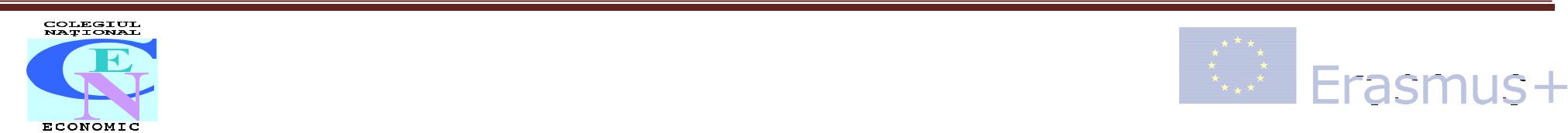 Nr. ________/__________Doamnule Director,Subsemnatul(a), (numele şi prenumele cu majuscule) ______________________________,elev(ă) în clasa a XII-a la Colegiul Naţional Economic „Gheorghe Chiţu”, Craiova vă rog să-mi aprobaţi înscrierea la concursul de selecţie din cadrul proiectului de mobilităţi VET cu, Nr. Contract_2023-1-RO01-KA121-VET-000118465, finanţat de Uniunea Europeană din programul Erasmus Plus,Acţiunea Cheie 1.Am luat la cunoştinţă criteriile, probele de concurs şi data concursului de selecţie.Declar că deţin toate informaţiile legate de acest proiect și cunosc atât drepturile cât șiobligaţiile pe care le am.Declar că informaţiile de mai jos sunt reale.Date personale:CNP:___________________________Domiciliu:_______________________Telefon fix:______________________Telefon mobil: ___________________E-mail:__________________________Media la purtare în anul şcolar 2022-2023: _____________________________________Absenţele nemotivate până la data înscriereii la concursul de selecţie: ________________Menţionez că optez pentru mobilitatea în ________________________________________Am luat la cunoştinţă de criteriile, probele de concurs şi datele concursului de selecţie.Semnătura elevului:________________Data: